Мама нашего воспитанника Щербакова Анна Александровна, создала благотворительную группу «Доброе сердце», все родители присоединились к этой группе. Цель акции: оказание помощи нуждающимся детям. В преддверии новогодних праздников: сбор детских игрушек, Развивающих игр, канцелярских принадлежностей и т.д.  для детей, попавших в трудную жизненную ситуацию, для детей инвалидов, для детей из малообеспеченных семей. Но главная её цель – напомнить о том, что какие бы обстоятельства жизни не влияли на нас, мы не можем отречься от тех, кому в эту минуту тяжело. Мы все знаем, что чужих детей не бывает, и мы можем объединиться,  и все вместе помочь детям. Пусть в их душах теплится лучик на счастливую жизнь!Творите добрые дела,Судьба от вас не отвернется.Придут иные временаИ к вам добро тогда вернется.Творите добрые дела.Не всем легко пока живется,Поддержка людям так важна…И это всем зачтется.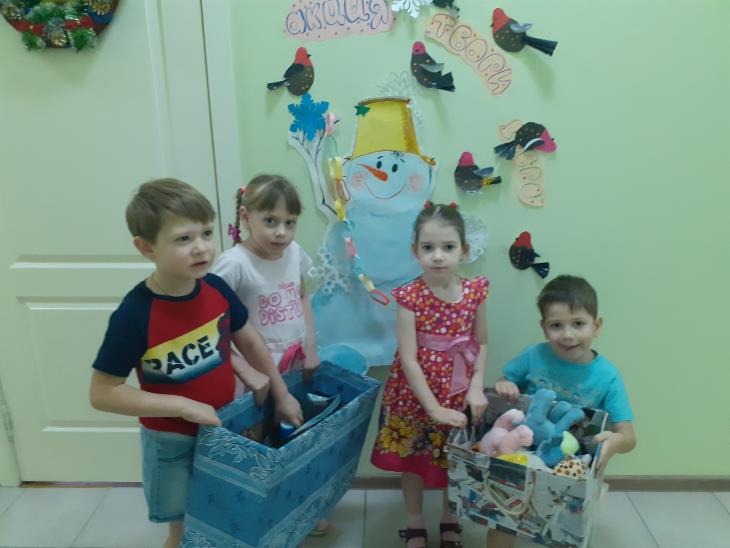 Как бы жизнь не летела – дней своих не жалей,Делай доброе дело ради счастья людей.Чтобы сердце горело, а не тлело во мглеДелай доброе дело – тем живем на земле.